Magic SquaresThe magic number is given above each square and the numbers to fill in the remaining boxes for each square are listed under the magic number. Each row, column, and diagonal should add up to the magic number.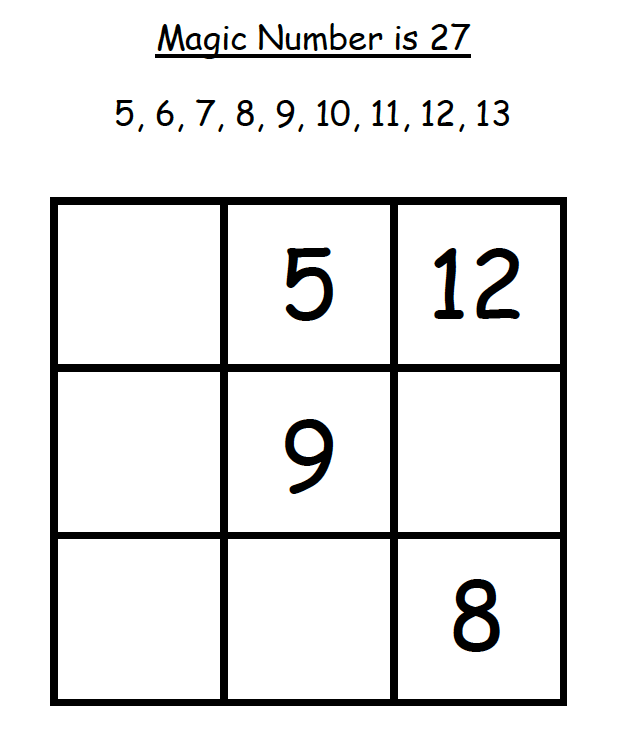 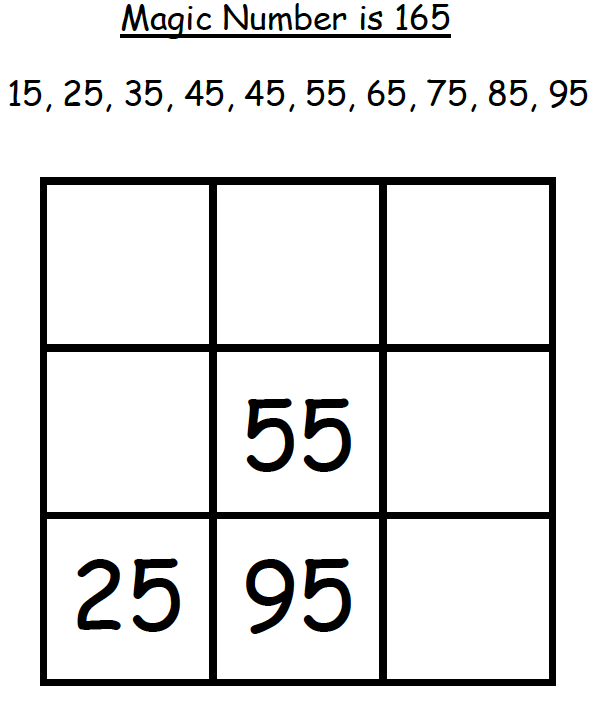 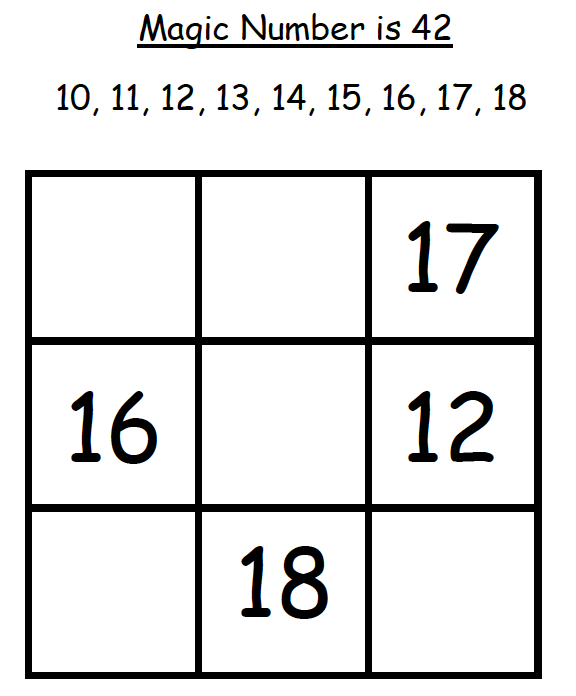 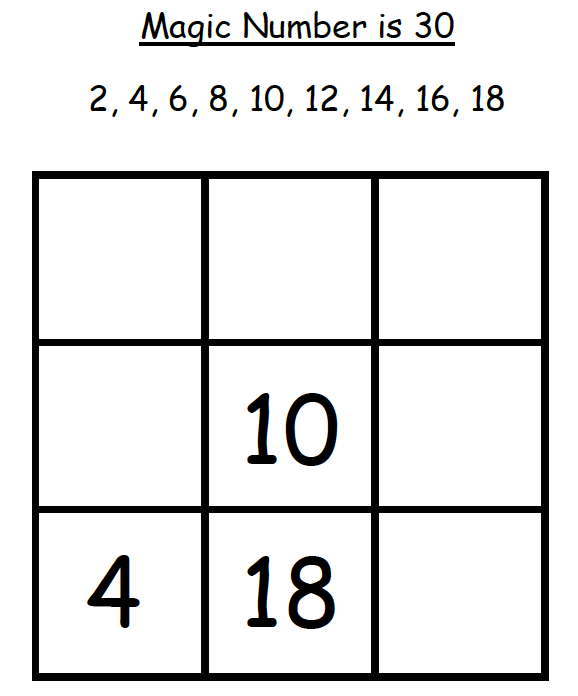 